	An independent employee with ability to work in pressurized environment and effectively prioritize job responsibilities. Self-motivated, dynamic and dedicated team player with excellent analytical, negotiation, problem solving, coordination, organizational and communication.WORK EXPERIENCE:Brand AmbassadorAbu Dhabi Duty FreeAbu Dhabi International AirportMarch 2010– April 7, 2016Job and Responsibilities Beauty Advisor / Brand CoordinatorOperating POS (Cashier)Gather information on all customer requirements and maintain knowledge on the new product. Monitor all queries for products and services from customers and provide recommendations for brand improvement.Administer all client new products and assist customers to provide required feedback and facilitate participation on all events and encourage customer to buy the products.Manage all emails and calls for brand information.Develop strategies to increase brand awareness and maintain effective relationships with all accounts.Monitor all vendor objective goals and provide optimal level of customer services and recommend improvements to vendor line sales.Assistant Store In-ChargeOctober 2007 – March 2010		PURE GOLD JEWELLERS LLC (in Diamond Division)Abu Dhabi UAEJob and Responsibilities:Ensure daily activities at the store.Maintain excellent client relationship, follow up regularly on accounts, provide feedback on product performance and help clients get maximum benefit from range.Attend to customers, explain them the products and services on offer and convince clients to purchase the product. Demonstrate the product for customers benefit.Coordinated sale efforts, deal with supplier, receive deliveries and arrange the same.Develop and maintain sales records, follow up ordersand deliveries.Maintaining Daily Stock Report and Monthly report.Maintaining Daily Sales Report and all cash deposits.Maintaining customer database and analysis.Office Staff – Team LeaderABS-CBN Magazine NetworkPhilippinesApril 2003 – July 2007Job and Responsibilities:Coordinate and maintain staff administrative records.Type documents reports and correspondence.Update and maintain data basis Monitor incoming emails and answer or forward as required.Perform work related errands as requested such as going to the bank.EDUCATIONAL ATTAINMENTBachelor of Science in Commerce (2000 – 2004)Major in ManagementNational UniversityPhilippinesSECONDARYJudith National High School1995 – 1999Quezon PhilippinesELEMENTARYBurdeos Central School1989 – 1995Quezon PhilippinesFirst Name of Application CV No: 1671486Whatsapp Mobile: +971504753686 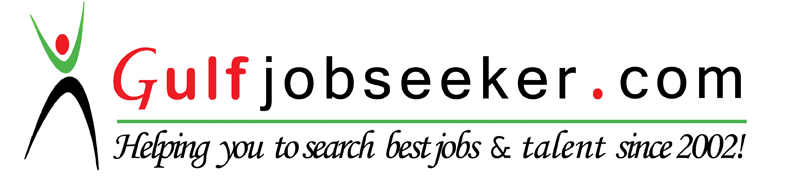 